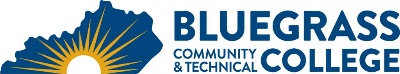 Program Coordinator: Ashley E. Jent 	E-mail: ashley.jent@kctcs.edu	Phone: 859-246-6668Program Website: https://bluegrass.kctcs.edu/education-training/program-finder/medical-assisting.aspx Student Name:		Student ID: Students need to be at KCTCS placement levels for all coursesNote:  25% of Total Program Credit Hours must be earned at Bluegrass Community and Technical College.Advisor Name:					Advisor Signature: _________________________________________Student Name:	Student Signature: ________________________________________Pre-Admission Requirements & Special InstructionsThe Medical Assisting Program may be selective admissions based off the number of applicants and community resources available for the students to complete their Practicum and or Externship.  Students must meet with the Medical Assisting Program Coordinator, Ashley E. Jent, prior to admission into Medical Assisting Program.  ALL courses must be passed with a ‘C’ or higher.First SemesterCreditsTermGradePrereqs/NotesBIO 135- Anatomy & Physiology with Lab4Student may take BIO 137 & BIO 139AHS 115- Medical Terminology ORMIT 103- Medical Terminology3Computer Literacy3ENG 101- Writing I3MIT 104- Introduction to Medical Insurance3Total Semester Credit Hours16Second SemesterCreditsTermGradePrereqs/NotesMAT 105- Business Math OR
MAT 110- Applied Mathematics3PSY 110- General Psychology3Heritage/Humanities 3MIT 227- Medical Office Software3MIT 217 is a co-requisite it DOES NOT have to be taken by Medical Assisting students.MAI 105- Introduction to Medical Assisting3Total Semester Credit Hours15Third SemesterCreditsTermGradePrereqs/NotesMAI 120- Medical Assisting Laboratory Techniques I3MAI 140- Medical Assisting Clinical Procedures I4MAI 150- Medical Assist Administrative Procedures I3MAI 170- Dosage Calculations2MAI 200- Pathophysiology3Total Semester Credit Hours15Fourth SemesterCreditsTermGradePrereqs/NotesMAI 220- Medical Assisting Laboratory Techniques II3MAI 240- Medical Assisting Clinical Procedures II4MAI 270- Pharmacology for the Medical Assistant3MAI 281- Medical Assisting Practicum1MAI 284- Medical Assisting Externship2MAI 289- Medical Assisting Assessment Preparation1CPR 100- Cardiopulmonary Resuscitation1Total Semester Credit Hours15Special Instructions:If the student has had CPR outside of BCTC and it will be current at the time of their Externship & Practicum, the student then does not have to take CPR 100.  The student must provide a copy of their CPR card to the registrar’s office to receive credit for the course, and their CPR must be through the American Heart Association and be for Healthcare Providers.The Medical Assisting Diploma Program is accredited by:  The Commission on Accreditation of Allied Health Education Programs (www.caahep.org) on the recommendation of the Medical assisting Education Review Board (MAERB).